Educational AwardsThe clubs have submitted the following:Area Director VisitsClub OverviewsMembershipDistinguished Club Program (DCP) GoalsClub Officer Training (COT)Pathways Coordinator / Mentor Champion AppointedContestsSuccess StoriesOther Information or Comments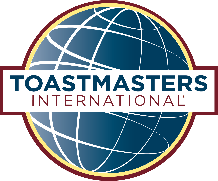 District 17 | Western AustraliaArea Director ReportArea:Division:Clubs (Name & Number): Clubs (Name & Number): Clubs (Name & Number): Clubs (Name & Number): Club NamePathways AwardsClub Success PlanNotes/IssuesClub NameVisit DateNotes/IssuesClub NameHealthOutlookNotes/IssuesClub NameBaseCurrentNotes/IssuesDemo Meeting DatesClub NameCurrentPlanned by 30/6/21Notes/IssuesClub Name1st Round2nd RoundNotes/IssuesClub NamePathways CoordinatorMentor ChampionNotes/IssuesClub NameHumorous /
Table Topics DateInternational /
Evaluation DateNotes/IssuesClub NameNotes/IssuesClub NameNotes/IssuesSubmitted by:Date:Division Director: